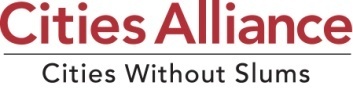 Modèle de Note conceptuelle pour soumissionLes jeunes et la ville.Faire face au changement démographique : quels défis, quelle vision ? Fonds catalytiqueLimitations des pages : limites spécifiques des parties indiquées à la Section 2 et 3. Ne pas dépasser, au total, 8 pages  de format A4. SECTION 1 – Informations générales sur la proposition SECTION 1 – Informations générales sur la proposition 1.1 Titre du projet proposé [Donner un titre succinct mais explicite qui décrit la portée globale du projet]1.2 Date de soumission 1.3 Proposition soumise par [En règle générale, les propositions sont soumises par un maire ou un gouverneur d’une entité métropolitaine ou de district ou par le premier responsable d’une association nationale d’autorités locales. S’agissant d’activités au niveau national, la proposition est généralement soumise par un ministère ou un organisme ou encore une autorité de développement urbain. D’autres types d’organisations, telles que les organisations de la société civile ou les universités, peuvent également soumettre une demande]Organisation: Nom et titre: Adresse:Téléphone/Fax/E-mail:1.4 Personne à contacter [Veuillez fournir les renseignements complets sur la personne chargée de répondre aux communications relatives à la proposition]Organisation: Nom et titre: Adresse:Téléphone/Fax/E-mail:1.5 Organisation bénéficiaire [Veuillez indiquer le nom de l’organisation qui signera la Convention de subvention, recevra le financement et se chargera de la gestion de la subvention et de l’exécution du projet  ainsi que le nom de la personne qui représente l’organisation] [Pour de plus amples informations veuillez vous référer au Cahier des charges du bénéficiaire de la subvention disponible à l’adresse www.citiesalliance.org] [L’organisation indiquée ici peut être la même qu’au point 1.3 et, dans certains cas, qu’au point 1.7]Organisation : 
Nom et titre:
Adresse : 
Téléphone/Fax/E-mail :1.5 Organisation bénéficiaire [Veuillez indiquer le nom de l’organisation qui signera la Convention de subvention, recevra le financement et se chargera de la gestion de la subvention et de l’exécution du projet  ainsi que le nom de la personne qui représente l’organisation] [Pour de plus amples informations veuillez vous référer au Cahier des charges du bénéficiaire de la subvention disponible à l’adresse www.citiesalliance.org] [L’organisation indiquée ici peut être la même qu’au point 1.3 et, dans certains cas, qu’au point 1.7]Organisation : 
Nom et titre:
Adresse : 
Téléphone/Fax/E-mail :1.6 Autres organismes d’exécution [Le cas échéant uniquement] [S’il se trouve que le bénéficiaire va, dans la mise en œuvre du projet, recevoir un appui pour tout ou partie des activités et des réalisations du projet de la part d’organisations partenaires quelconques, celles-ci doivent être énumérées ici] [Veuillez ajouter des cellules additionnelles ci-dessous si plusieurs organisations sont impliquées].Organisation : 
Nom et titre:
Adresse :Téléphone/Fax/E-mail :1.6 Autres organismes d’exécution [Le cas échéant uniquement] [S’il se trouve que le bénéficiaire va, dans la mise en œuvre du projet, recevoir un appui pour tout ou partie des activités et des réalisations du projet de la part d’organisations partenaires quelconques, celles-ci doivent être énumérées ici] [Veuillez ajouter des cellules additionnelles ci-dessous si plusieurs organisations sont impliquées].Organisation : 
Nom et titre:
Adresse :Téléphone/Fax/E-mail :1.7 Membres de Cites Alliance parrainant le projet [Dans certains cas, il peut s’agir des mêmes qu’au point 1.5 lorsqu’un membre de  CA joue un rôle opérationnel de premier plan dans le projet]. [Pour de plus amples détails, voir le Cahier des charges du parrain d’un projet disponible à l’adresse www.citiesalliance.org] [Veuillez ajouter des cellules ci-dessous si plusieurs membres de CA sont impliqués].Organisation : 
Nom et titre du représentant responsable:
Adresse :
Téléphone/Fax/E-mail :1.8 Type de parrainage [Pour cocher une case, double-cliquez sur celle-ci et choisissez « cochée » dans la partie valeur par défaut] [Plusieurs cases peuvent être cochées]. Exécution conjointe ou intégrale  Cofinancement Gestion de la subvention Assistance et appui analytiques et/ou consultatifs Gestion conjointe des savoirs [Exemples: activités de S&E,         apprentissage]1.9 En dehors de la jeunesse, quel est l’objet principal du projet ? [Pour cocher une case, double-cliquez sur celle-ci et choisissez « cochée » dans la partie valeur par défaut] [Essayez de limiter le choix à une case].  Implication des citoyens   Gouvernance urbaine   Sécurité de la tenure et accès au logement   Environnement  Accès aux opportunités économiques  Accès à des services à coût abordable   Autres (veuillez préciser) ___________________1.10 Champ géographique du projet [Pour cocher une case, double-cliquez sur celle-ci et choisissez « cochée » dans la partie valeur par défaut] [Plusieurs cases peuvent être cochées]. Ville : [préciser] État/province : [préciser]  Pays : [préciser] Niveau mondial/régional/plusieurs villes/plusieurs pays: [préciser] 1.11 Durée prévisionnelle du projet [Prière de noter que la durée du projet ne peut en principe excéder deux ans à compter de la date de signature de la Convention de subvention]._______ Mois 1.12 Budget sommaire SECTION 2 – Contexte du projet [UNE feuille A4 au maximum] [Cette partie doit donner un aperçu du contexte et des politiques de développement urbain en rapport notamment avec la jeunesse , les principaux problèmes auxquels le projet proposé s’attaquera et sa valeur ajoutée par rapport à des projets antérieurs ou en cours portant sur des questions similaires. Ces informations doivent présenter le contexte qui permette de comprendre pourquoi l’approche proposée a été choisie, laquelle sera expliquée en détail à la section 3]. [Veuillez répondre à chaque question ci-dessous dans l’ordre indiqué].2.1. Contexte et justification du projet Quel est le contexte du projet ?Quels sont les principaux problèmes à régler/résoudre ?Pourquoi le projet est-il nécessaire ?En quoi ce projet est-il différent d’autres projets ou de projets précédents portant sur les mêmes questions ?SECTION 3 – DESCRIPTION du projet [Deux feuilles A4 maximum] [Cette section donne des détails sur le cadre logique du projet et sur sa démarche au regard des principes clés du CATF, à savoir : la coordination, la participation, la durabilité et les savoirs] [Veuillez répondre à chaque question ci-dessous dans l’ordre indiqué. Donnez des réponses claires et précises aux  questions relatives aux produits, résultats et objectifs du projet, ces éléments seront en effet intégrés dans la Convention de subvention].3.1 Objectifs et résultats du projet Quel est le principal objectif du projet ?Quels sont les effets escomptés du projet [Les  effets du projet sont les bénéfices directs à court terme générés par le projet. Quels sont ces bénéfices et qui seront les bénéficiaires ?] Quelles sont les principales activités et les résultats attendus du projet ? [Les activités du projet sont les  actions menées ou le travail effectué pour  atteindre les résultats. Les résultats du projet sont les livrables, à savoir les produits, les biens et services – y compris les connaissances et les compétences – qui découlent directement des activités du projet. Veuillez énumérer l’ensemble des résultats attendus du projet concourant à l’atteinte de ses objectifs].3.2 Démarche de projet Comment ce projet initie-t-il, complète-t-il et/ou a-t-il un effet de levier sur d’autres initiatives de développement dans ou sur la ville ? [Veuillez indiquer comment le programme s’aligne sur les priorités et programmes locaux et nationaux et s’harmonise avec l’activité des bailleurs de fonds].Comment le projet entend-il faciliter une large participation et renforcer les partenariats entre les acteurs urbains ? [Veuillez indiquer la nature et le champ de la participation de l’ensemble des parties prenantes importantes à l’élaboration et aux activités du projet.  Veuillez également indiquer les partenariats potentiels, tant avec le secteur privé qu’avec les organisations communautaires. Le cas échéant, évoquez les aspects spécifiques relatifs aux questions de genre et d’âge]. Comment le projet institutionnalisera-t-il ou  portera-t-il à plus grande échelle son approche ? [Veuillez indiquer comment vous entendez accroître ou étendre les impacts du projet et comment il peut devenir partie intégrante de la gouvernance urbaine au niveau de la ville ou du pays].Comment le projet mobilisera-t-il les partenaires financiers appelés à investir dans la mise en œuvre des stratégies et des plans d’actions qui seront développés par le projet ? [Veuillez porter une attention particulière à la question du financement des infrastructures et à la question de l’insertion dans/l’articulation avec les budgets publics aux niveaux local et/ou national].Comment seront suivis et évalués les impacts du projet sur la jeunesse ? [Quels mécanismes de suivi- évaluation seront-ils utilisés ou mis en place par le projet pour rendre compte de façon précise et détaillée des caractéristiques démographiques ou relatives aux questions de genre des groupes ciblés? Préciser aussi comment les résultats seront observés et mesurés].Comment le projet prévoit-il de faciliter les processus d’apprentissage et la diffusion des connaissances [Comment le suivi-évaluation et la gestion des savoirs seront-ils utilisés au bénéfice de processus d’apprentissage des porteurs du projet, des principaux acteurs et au-delà ? Comment est envisagée la diffusion de l’expérience du projet aux niveaux local, national et au sein de Cities Alliance ? Veuillez noter que Cities Alliance encourage fortement la mise en place d’échanges entre pairs et l’apprentissage mutuel entre les villes ayant des expériences comparables]. SECTION 4 –risques Relatifs au Projet, Risques fiduciaires et Dispositions institutionnelles Risques liés au projet Le projet entraînera-t-il des risques sociaux particuliers ? [impacts sur les populations locales, acquisition de terres, recasement de populations et/ou autres impacts sociaux potentiels]. 							 OUI	 NONLe projet entraînera-t-il des risques environnementaux ? [impacts sur les habitats naturels, les aires de conservation forestière, le patrimoine culturel et/ou autres impacts environnementaux potentiels]. 						 OUI	 NONLe projet entraînera-t-il d’autres risques, y compris mais non exclusivement des risques politiques et financiers ? [comme, par exemple, de prochaines élections qui pourraient modifier l’engagement du gouvernement à l’égard du projet, la non-matérialisation de cofinancements programmés]. 											 OUI	 NONSi la réponse est OUI à l’une quelconque des trois questions ci-dessus, veuillez indiquer le type de risque qu’implique le projet et les mesures d’atténuation qui seront prises pour minimiser ces impacts négatifs potentiels.4.2 Risques fiduciaires [tels qu’ils s’appliquent à l’organisation bénéficiaire, voir point 1.5].Le bénéficiaire est-il une organisation légalement enregistrée un niveau du pays/de la ville ? 			 OUI	 NONLe bénéficiaire peut-il produire des preuves de cet enregistrement et de ses années de fonctionnement ? 	 OUI	 NONLe bénéficiaire a-t-il ouvert (ou peut-il ouvrir) un compte bancaire ?					 OUI	 NONLe bénéficiaire peut-il faire l’objet d’audits ? 							 OUI	 NONLe bénéficiaire applique-t-il une procédure particulière de passation de marchés et, si tel est le cas, un document présentant cette procédure peut-il être fourni pour examen ? 				 OUI	 NONLe bénéficiaire a-t-il connaissance des Directives de passation de marchés de la Banque mondiale ? 		 OUI	 NON4.3 Dispositions relatives à la mise en œuvre du projet [Veuillez indiquer les principales entités impliquées dans la gestion de la subvention et la mise en œuvre des activités, leurs méthodes de reddition des comptes et de gestion des transferts financiers. La présentation d’un organigramme/graphique illustrant les flux financiers et la manière dont le projet sera géré serait utile].  4.4 Si le projet est approuvé, ne fera-t-il pas l’objet d’une objection par les pouvoirs publics nationaux ? [Veuillez noter que si la présente note conceptuelle est approuvée, un document additionnel prouvant ce point pourra être exigé (par exemple, une lettre de non-objection). Ceci constitue l’une des conditions d’éligibilité à la subvention].																			 OUI	 NONSECTION 5 – activités, produits, BudgetSECTION 5 – activités, produits, BudgetSECTION 5 – activités, produits, BudgetSECTION 5 – activités, produits, BudgetSECTION 5 – activités, produits, BudgetSECTION 5 – activités, produits, BudgetSECTION 5 – activités, produits, BudgetSECTION 5 – activités, produits, BudgetSECTION 5 – activités, produits, BudgetPRINCIPALES ACTIVITES  [Veuillez indiquer les réalisations prévues et  les périodes correspondantes de mise en œuvre] [Ajoutez autant de composantes et/ou activités que nécessaire].QUI [Veuillez indiquer l’entité chargée de la mise en œuvre directe de l’activité. Si un contrat doit être passé avec l’entité, veuillez indiquer s’il s’agit d’une organisation (cabinet d’études, ONG, etc.) ou d’un consultant individuel]PRODUITS PREVUSANNée 1PRODUITS PREVUSANNée 1PRODUITS PREVUSANNée 1ANNée 2ANNée 2ANNée 2ANNée 2SUBVENTION SOLLICITEE [Budget sollicité auprès de Cities Alliance,  par composante] PRINCIPALES ACTIVITES  [Veuillez indiquer les réalisations prévues et  les périodes correspondantes de mise en œuvre] [Ajoutez autant de composantes et/ou activités que nécessaire].QUI [Veuillez indiquer l’entité chargée de la mise en œuvre directe de l’activité. Si un contrat doit être passé avec l’entité, veuillez indiquer s’il s’agit d’une organisation (cabinet d’études, ONG, etc.) ou d’un consultant individuel]Semestre 1Semestre 2Semestre 2Semestre 1Semestre 1Semestre 2Semestre 2SUBVENTION SOLLICITEE [Budget sollicité auprès de Cities Alliance,  par composante] 1. Composante Composante 1$US1.1 Activité : (exemple : réalisation d’un état des lieux) QuestionnaireBase de donnéesNote de cadrageBase de donnéesNote de cadrageComposante 1$US1.2 Activité : (exemple : diffusion de l’état des lieux)Base de données publiqueBase de données publiqueAteliers de lancementAteliers de lancementComposante 1$US1.3 Activité :Composante 1$US1.4 Activité :Composante 1$US2. Composante [Le cas échéant]Composante 2$US2.1 Activité : Composante 2$US2.2 Activité :Composante 2$US2.3 Activité :Composante 2$US2.4 Activité :Composante 2$US3…………TOTAL en dollars US6. Comment avez-vous connu le Fonds catalytique ? Site web de Cities Alliance / lettre d’information Site web d’un membre de Cities Alliance / lettre d’information Journal / Radio Via un collègue Autre (préciser svp)Les notes conceptuelles doivent être envoyées par courrier électronique uniquement, au Secrétariat de Cities Alliance, à l’adresse suivante : CATF@CITIESALLIANCE.ORG, avant le 30 avril 2012. Pour toute information ou question complémentaire sur le Fonds catalytique, merci de vous adresser à : CATF@CITIESALLIANCE.ORG